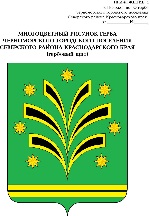 АДМИНИСТРАЦИЯЧЕРНОМОРСКОГО ГОРОДСКОГО ПОСЕЛЕНИЯСЕВЕРСКОГО РАЙОНАПОСТАНОВЛЕНИЕот 02.07.2018									      № 255пгт ЧерноморскийОб отмене постановления администрации Черноморского городского поселения Северского района от 10 октября 2017 года №446 «Об утверждении административного регламента исполнения администрацией Черноморского городскогопоселения Северского района муниципальной функции «Осуществление муниципального контроля в области торговой деятельности»»В соответствии с протестом прокуратуры Северского района от 20 июня 2018 года № 07-02-2018/4798 на постановление администрации Черноморского городского поселения Северского района от 10 октября 2017 года № 446 «Об утверждении административного регламента исполнения администрацией Черноморского городского поселения Северского района муниципальной функции «Осуществление муниципального контроля в области торговой деятельности»» п о с т а н о в л я ю:1. Отменить постановление администрации Черноморского городского поселения Северского района от 10 октября 2017 года № 446 «Об утверждении административного регламента исполнения администрацией Черноморского городского поселения Северского района муниципальной функции «Осуществление муниципального контроля в области торговой деятельности»».2. Общему отделу администрации Черноморского городского поселения Северского района (Янушенко) обнародовать настоящее постановление в установленном порядке. 3. Контроль за выполнение настоящего постановления оставляю за собой.4. Настоящее постановление вступает в силу со дня обнародования.Глава Черноморского городского поселенияСеверского района                                                                           С.А.Таровик 